Wtorek 7 kwietniaTemat : Świąteczny stółPoproś Rodzica o przeczytanie tekstu z podręcznika str.79 Odpowiedz ustnie na pytania znajdujące się pod tekstemWykonaj ćwiczenia str.78-79 Wykonaj ćwiczenia matematyczne str.76-78  Rozwiąż krzyżówkę 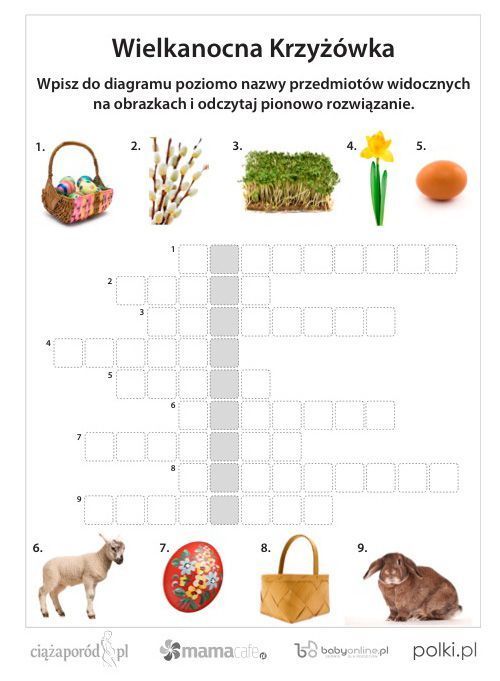 